Мастер – класс по изготовлению весенних сувениров: «Пасхальное яичко, пасхальная корзинка!»Пасха Христова  — это великий праздник для всех православных людей. Дети ждут этот праздник с особой радостью.  Дошкольники и школьники любят красить яйца, помогать маме печь куличи, делать поделки к Пасхе своими руками. Совместная подготовка к празднику помогает детям познакомиться с его историей, православными традициями, а так же дает возможность попробовать себя в новых видах творчества.Сделать красивый интересный сувенир к Пасхе большое удовольствие, особенно если это сделано своими руками. Так и ребята с ограниченными возможностями здоровья решили проявить свои способности и таланты, и сделать пасхальные сувениры. https://vk.com/doc156400814_544658342?hash=b7ff71d11054fb2dbf&dl=52760eca98d6fed022https://vk.com/doc156400814_544658374?hash=d539a036353db80979&dl=c478fb6c2f707b1d4aПроявляя свою фантазию, они сделали прекрасные работы, и весело провели время, не смотря на режим дистанционного формата.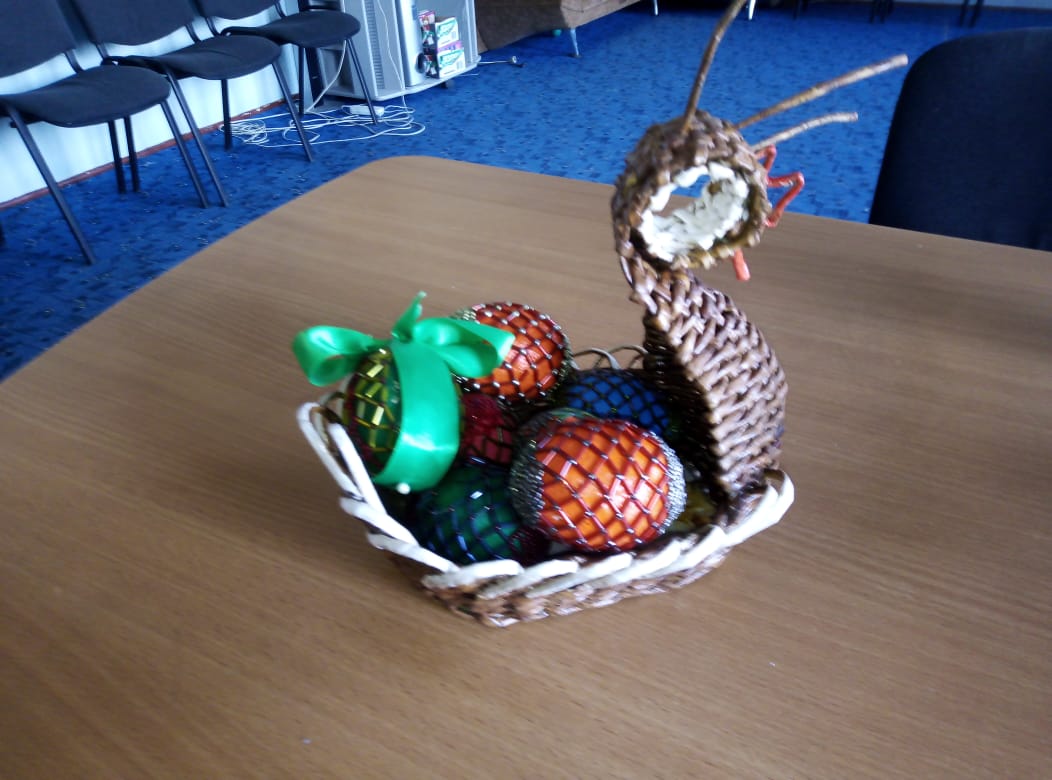 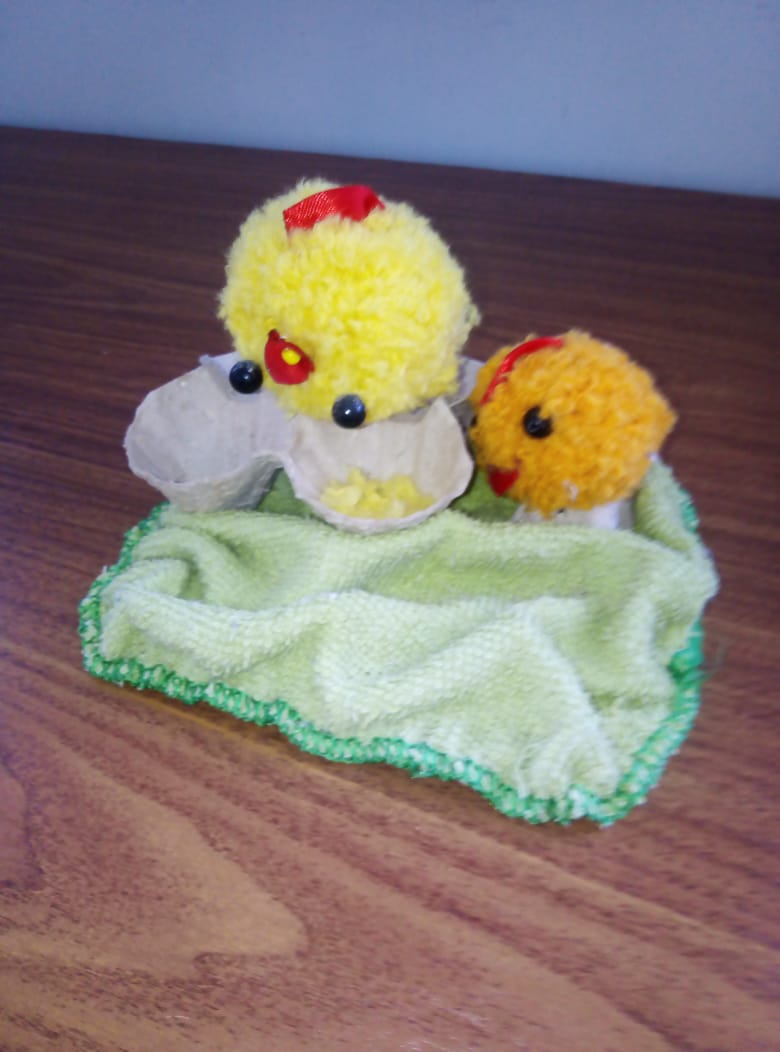 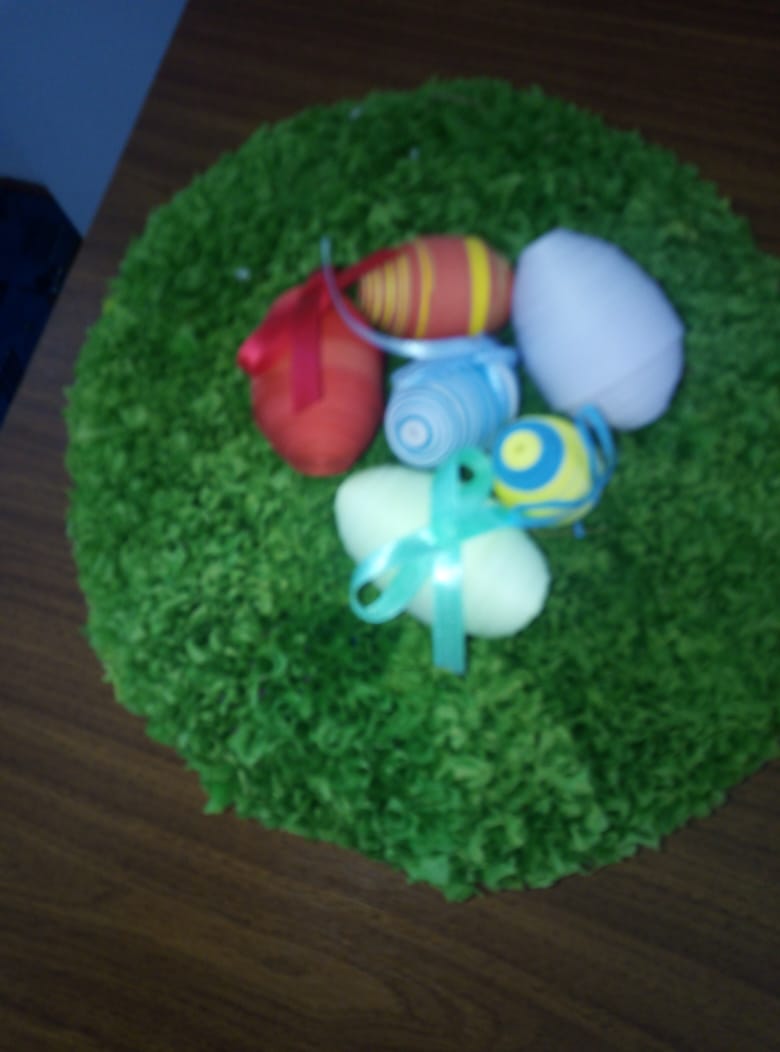 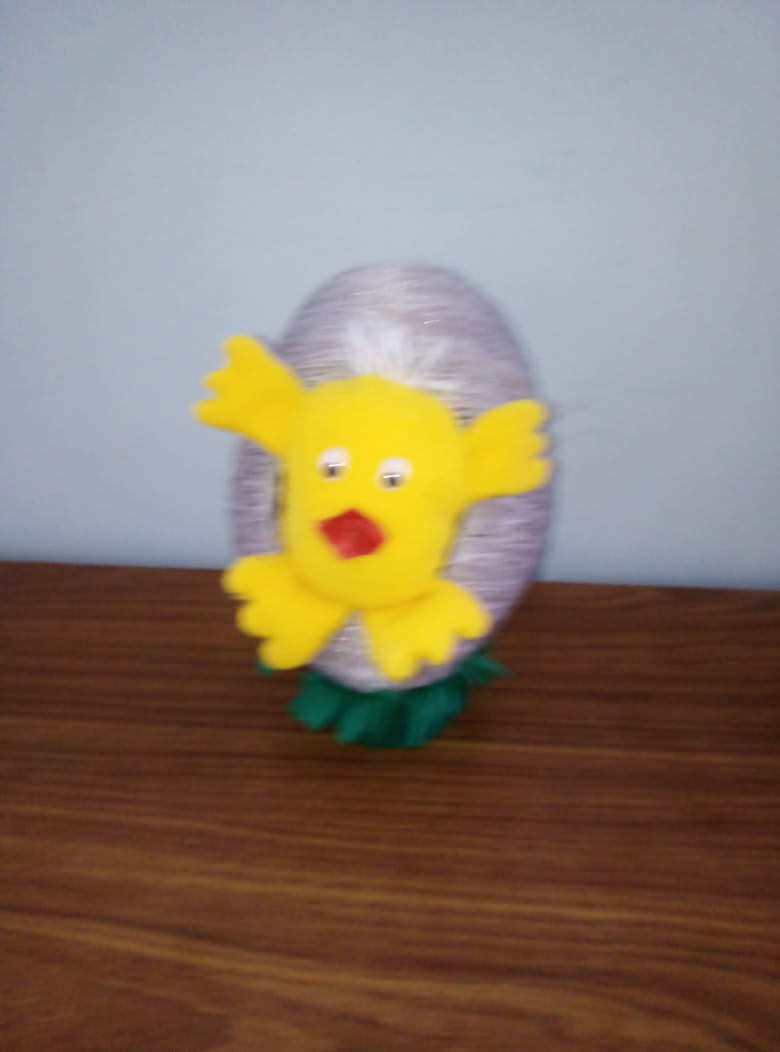 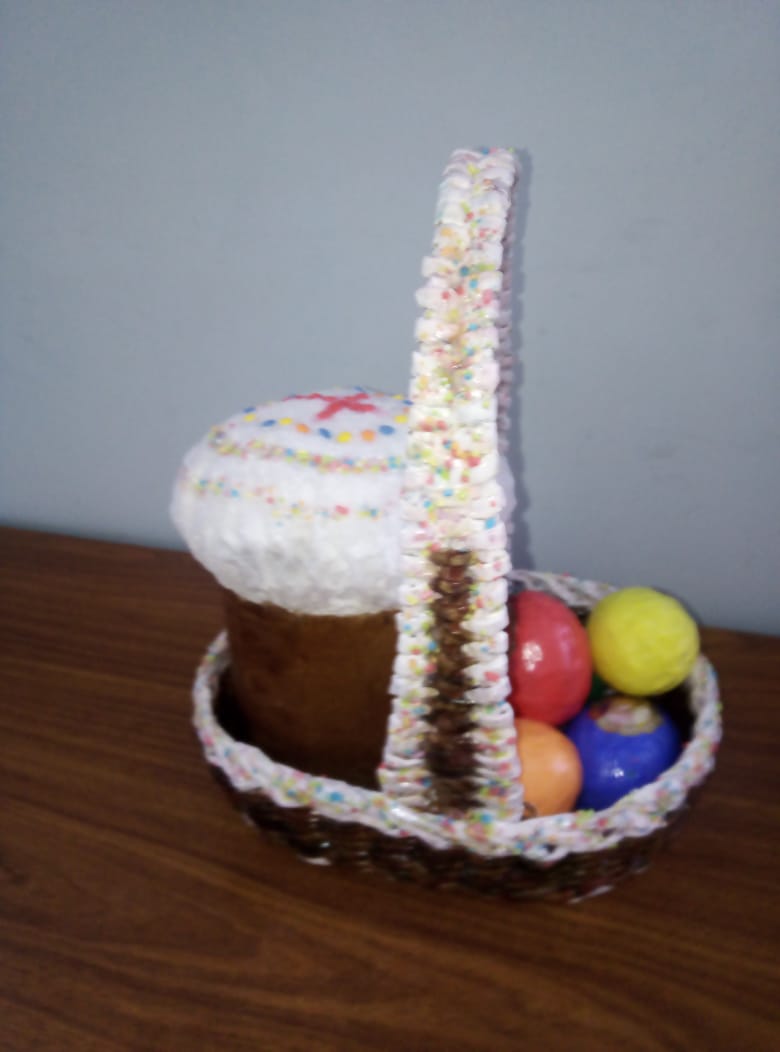 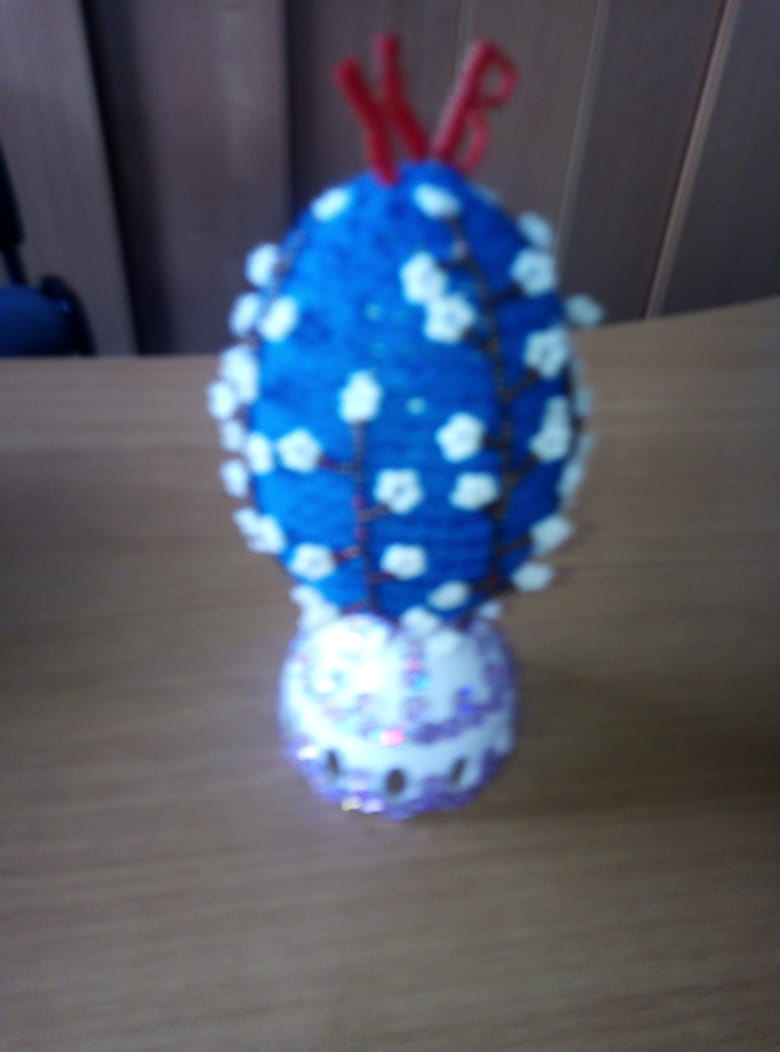 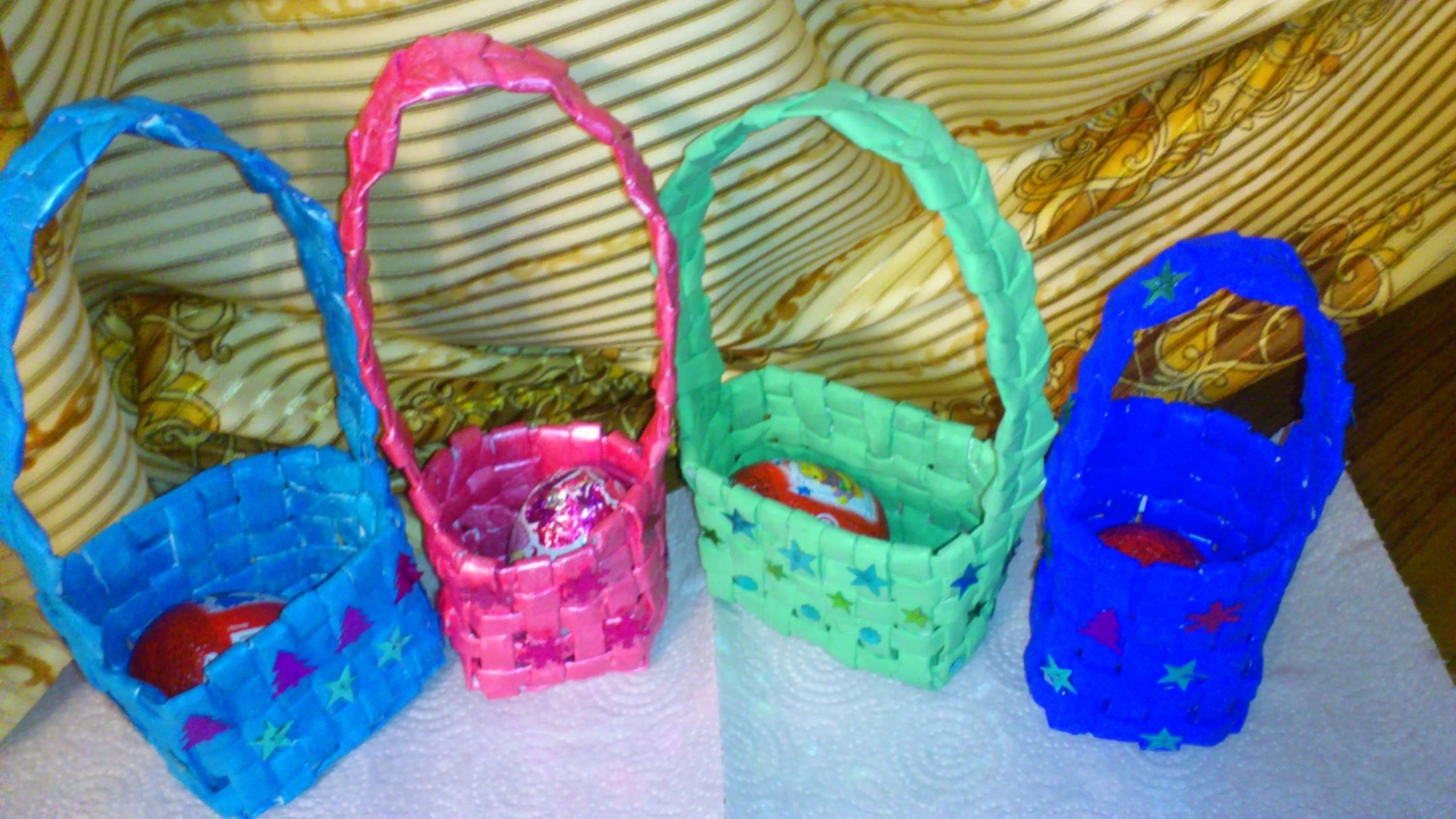 